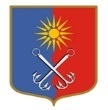 ОТРАДНЕНСКОЕ ГОРОДСКОЕ ПОСЕЛЕНИЕКИРОВСКОГО МУНИЦИПАЛЬНОГО РАЙОНА ЛЕНИНГРАДСКОЙ ОБЛАСТИСОВЕТ ДЕПУТАТОВЧЕТВЕРТОГО СОЗЫВАР Е Ш Е Н И Еот «11» января 2023 года № 3О безвозмездной передаче имущества из собственности Отрадненского городского поселения Кировского муниципального района Ленинградской области в государственную собственность Ленинградской областиРуководствуясь областным законом Ленинградской области № 153-оз от 29 декабря 2015 года «О перераспределении полномочий в сфере водоснабжения и водоотведения между органами государственной власти Ленинградской области и органами местного самоуправление Ленинградской области и о внесении изменений в областной закон «Об отдельных вопросах местного значения сельских поселений Ленинградской области», Положением о порядке управления и распоряжения муниципальной собственностью МО «Город Отрадное», утвержденным решением совета депутатов муниципального образования Отрадненское городское поселение муниципального образования Кировский муниципальный район Ленинградской области № 104 от 13 сентября 2006 года, постановлением Правительства Российской Федерации от 13 июня 2006 года № 374 «О перечнях документов, необходимых для принятия решения о передаче имущества из федеральной собственности в собственность субъекта Российской Федерации или муниципальную собственность, из собственности субъекта Российской Федерации в федеральную собственность или муниципальную собственность, из муниципальной собственности в федеральную собственность или собственность субъекта Российской Федерации», совет депутатов решил:1. Передать безвозмездно из собственности Отрадненского городского поселения Кировского муниципального района Ленинградской области в государственную собственность Ленинградской области, имущество:- Наружная сеть канализации микрорайона «Аэрогеодезия», протяженностью 237 м., адрес (местоположение): Ленинградская область, Кировский район, г. Отрадное, мкр. «Аэрогеодезия», кадастровый номер: 47:16:0201036:1044, год завершения строительства 2017, балансовая стоимость 1 730 071 (один миллион семьсот тридцать тысяч семьдесят один) руб. 40 коп.2. Администрации Отрадненского городского поселения Кировского муниципального района Ленинградской области осуществить в установленном законодательством Российской Федерации порядке безвозмездную передачу муниципального имущества, указанного в пункте 1 настоящего решения, в государственную собственность Ленинградской области.3. Настоящее решение вступает в силу со дня его принятия.4. Разместить настоящее решение на официальном сайте Отрадненского городского поселения Кировского муниципального района Ленинградской области и сетевом издании газеты «Отрадное вчера, сегодня, завтра». Глава муниципального образования                                                  М.Г. ТаймасхановРазослано: совет депутатов, администрация, СМИ, прокуратура, www.otradnoe-na-neve.ru, МБУ «Отрадненская городская библиотека», ГУ ЛО «Государственный институт регионального законодательства».